Pielikums Nr.1Madonas novada pašvaldības domes30.09.2021. lēmumam Nr. 270(protokols Nr.11, 16.p.)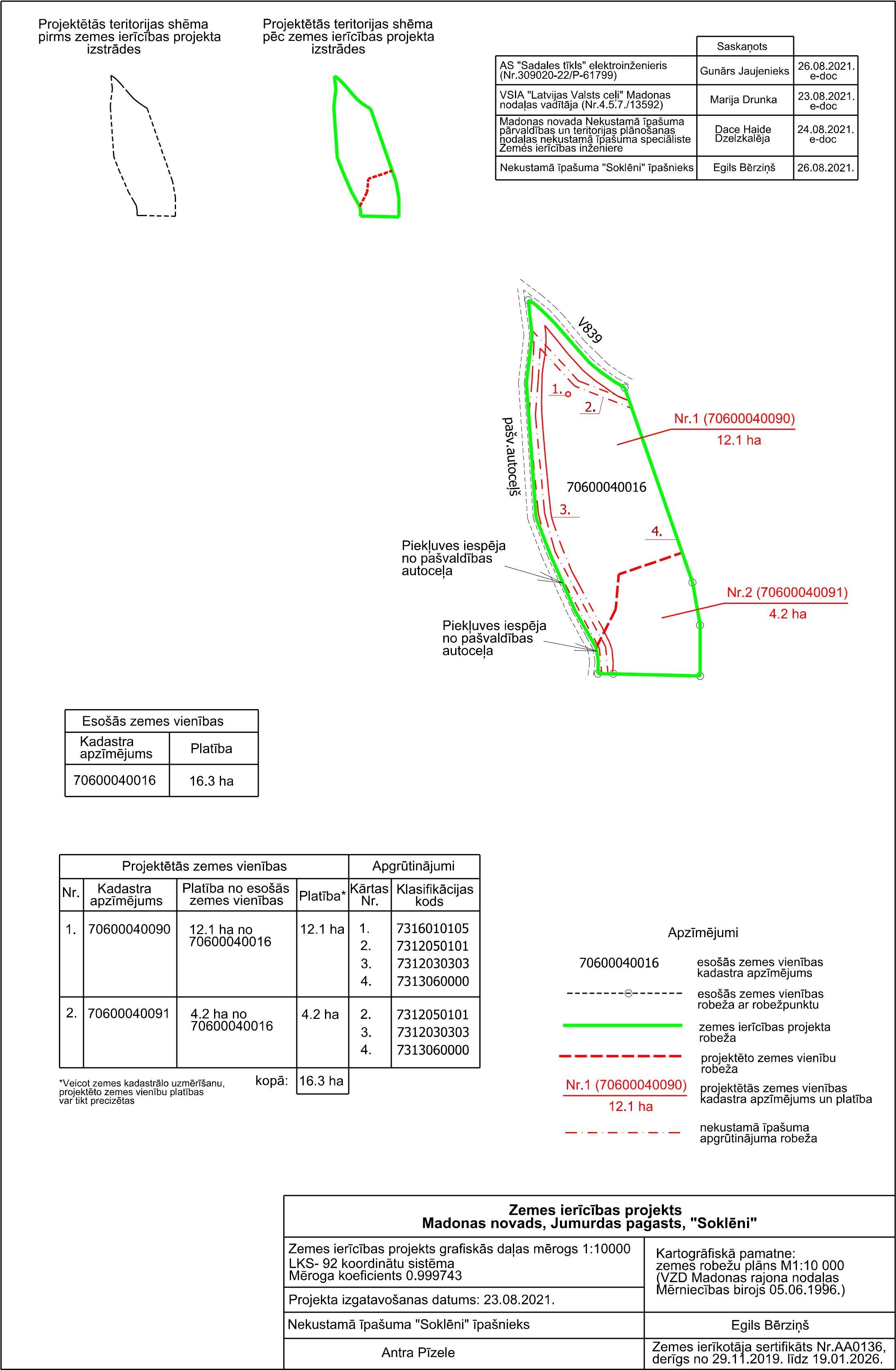 